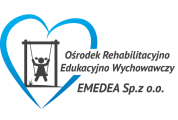 DEKLARACJA ZGŁOSZENIOWA DO OŚRODKA REWALIDACYJNO WYCHOWAWCZEGO/PRZEDSZKOLA SPECJALISTYCZNEGO w Poznaniu/w Luboniu Dane dziecka Imię i nazwisko dziecka ……………………………………………………………………….................…………….....Urodzone  dnia………….........…………………w...........…………........………………………………….............PESEL…………………….................……………………………………………………………………………..……............Adres szkoły macierzystej : ………………………………………………………………………………………………….Dane dotyczące rodziców / opiekunów prawnych :                                  MATKA							OJCIECImię i nazwisko  …………………………….		                                    ……………………………………..Pesel :              ………………………………….	                                                   ……………………………………..Adres zamieszkania : …………………………………………………………………………………………………………Adres do korespondencji : ………………………………………………………………………………………………..adres e-mail: .............................................................................................................................telefon: .....................................................................................................................................III. Dodatkowe istotne  informacje o dziecku: (np. stałe choroby, wady rozwojowe, alergie) ............................................................................................................................................................... ............................................................................................................................................................... IV. Posiadane dokumenty: Opinia o wczesnym wspomaganiu rozwoju :   		 	           TAK	 	NIE            Orzeczenie o potrzebie kształcenia specjalnego wydane ze względu na :niepełnosprawność sprzężoną 			                         TAK	 	NIE         autyzm lub Asperger   						TAK	 	NIE         Inne dokumenty: …………………………………………………………………………………........................................................................................                                                Podpis czytelny matki……………………………..…….ojca…………….…………………..………DECYZJA O PRZYJĘCIU DZIECKA DO PLACÓWKI EDUKACYJNEJPo rozpoznaniu wniosku rodziców ….……………………………………… dotyczącego przyjęcia córki / syna / podopiecznego …………………………………………………………… do Ośrodka Rewalidacyjno Wychowawczego  EMEDEA/ Przedszkola Specjalistycznego EMEDEA INTUICJA niniejszą decyzją z dniem ………………….przyjmuje ww. dziecko na etap przedszkolny/etap szkolny. UzasadnienieW trybie art.107 § 4 kodeksu postępowania administracyjnego  odstępuje się  od uzasadnienia decyzji, gdyż uwzględnia ona w całości żądanie strony.………………………………………….					pieczątka i podpis osoby upoważnionej do przyjęcia deklaracji